Филиал Республиканского государственного предприятия на праве хозяйственного ведения «Казгидромет» Министерства экологии и природных ресурсов РК по г.Алматы и Алматинской области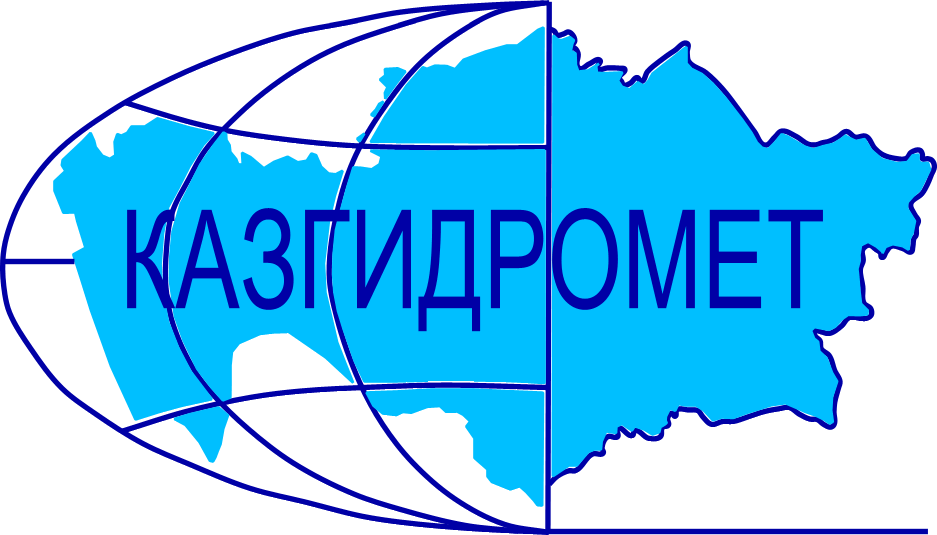 г.Алматы, проспект Абая, 32Ежедневный гидрологический бюллетень № 23Сведения о состоянии водных объектов г.Алматы и Алматинской области по данным гидрологического мониторинга на государственной сети наблюдений по состоянию на 8 час. 23 марта 2024 годаСведения о водохранилищах Примечание: * - данные отсутствуютДиректор филиала             		                                                                           Т. КасымбекСоставил (а)/Исп.: Э. ТашимбетоваТел.: 2040,87088313576Қазақстан Республикасы Экология және табиғи ресурстар министрлігінің «Қазгидромет» шаруашылық жүргізу құқығындағы республикалық кәсіпорнының Алматы қаласы және Алматы облысы бойынша филиалыАлматы қаласы, Абай, 32 даңғылы№ 23 Күнделікті гидрологиялық бюллетень Мемлекеттік бақылау желісіндегі гидрологиялық мониторинг деректері бойынша Алматы қаласы және Алматы  облысы су нысандарының 2024 жылғы 23 наурыздағы сағат 8-гі  жай-күйі туралы мәліметтер. Су қоймалары бойынша мәліметтер Ескерту: * - мәліметтер жоқФилиал директоры		                                                                               Т. ҚасымбекЖасады/Орын.: Э. ТашимбетоваТел.: 2040, 87088313576Название гидрологического постаОпасный уровеньводы, смУровень воды, смИзменение уровня воды за сутки, ±смРасход воды, м³/секСостояние водного объектар.Иле-пристань Добын4902838374р.Иле-164 км выше Капшагайской ГЭС5003608321р.Иле-уроч.Капшагай5013080197р.Иле-с.Ушжарма37682-1р.Иле-1 км ниже ответвления рук.Жидели328891навалы льда на берегахр.Иле-аул Жидели286109-11затор льда ниже поста,затор льда выше поста.р.Иле-протока Суминка5482891р.Иле-16 км ниже истока277652остаточные заберегир.Иле-протока Ир256          1590р.Киши Алматы-МС Мынжылки300река пересохлар.Киши Алматы-альпбаза «Туюксу»62653800,22заберегир.Киши Алматы-ниже устья р.Сарысай290247-10,24остаточные заберегир.Киши Алматы-МП Медеу13689-10р.Киши Алматы–г.Алматы248184-41,04р.Батарейка-д/о «Просвещенец»9847-120,22р.Бутак-с.Бутак287249-90,23р.Улкен Алматы-1,1 км выше озера Улкен Алматы32929300,20р.Улкен Алматы-2 км выше устья р.Проходной400250-40,54р.Кумбел-устье1198001,48неполный ледоставр.Проходная-устье310268-30,60р.Терисбутак-устье230206          -90,51р.Каскелен-г.Каскелен337270-42,83р.Каскелен-устье213140112,2р.Талгар-г.Талгар3301611р.Есик-г.Есик294река пересохлар.Турген-с.Таутурген18086-51,59р.Узын Каргалы-п.Фабричный16094-72,99р.Курты-Ленинский мост461293-77,88р.Шилик-выше вдхр.Бартогай424304-68,59р.Шилик-с.Малыбай1864001,29р.Темирлик-с.Темирлик271185-22,31р.Шарын-уроч.Сарытогай250112-833,8р.Текес-с.Текес2001751827,2р.Каркара-у выхода из гор2568404,89неполный ледоставр.Баянкол-с.Баянкол*18065-2остаточные заберегир.Нарынкол-с.Нарынкол2501641неполный ледоставвдхр.Капшагай-г.Капшагай115011081битый лёдвдхр.Капшагай-МС Карашокы115011105оз.Улкен Алматы-на северном берегу1062449-1ледоставНазваниеНПУНПУФактические данныеФактические данныеФактические данныеФактические данныеНазваниеУровеньводы, м БСОбъем, млн. м3Уровеньводы, м БСОбъем, млн. м3Приток, м3/сСброс,м3/сКапшагайское   вдхр.485,0028140478,5117780321197Гидрологиялық бекеттердің атауыСудың шектік деңгейі, смСу дең-гейі,смСу деңгейі-нің тәулік ішінде өзгеруі,± смСу шығыны,  м³/секМұз жағдайы және мұздың қалыңдығы, смІле өз.- Добын айлағы490 2838374Іле өз.- Қапшағай ГЭС 164 шқ  жоғары5003608321Іле өз.- Қапшағай шатқалы5013080197Іле өз.- Үшжарма ауылы37682-1Іле өз.- Жиделі тармағынан 1 шқ төмен328891жағадағы мұз үйінділеріІле өз.- Жиделі ауылы286109-11бекеттен төмен мұз кептелісі ,бекеттен жоғары мұз кептелісіІле өз.- Суминка саласы5482891Іле өз.- Жиделі тармағынан 16 шқ төмен277652қалдық жағалық мұздарІле өз.- Ир сағасының тармағы 256          1590Кіші Алматы өз.- Мыңжылқы МС300өзеннің суы тартылып қалдыКіші Алматы өз.- «Тұйықсу» альпбазасы62653800,22жағалық мұздарКіші Алматы өз.- Сарысай өзенінің сағасынан төмен290247-10,24қалдық жағалық мұздарКіші Алматы өз.- Медеу МП13689-10Кіші Алматы өз.- Алматы қаласы248184-41,04Батарейка өз.- «Просвещенец» демалыс үйі9847-120,22Бұтақ өз.- Бұтақ ауылы287249-90,23Үлкен Алматы өз.-Үлкен Алматы көлінен 1,1 шқ жоғары32929300,20Үлкен Алматы өз.- Проходная өзені сағасынан 2 шқ жоғары400250-40,54Күмбел өз.- сағасы1198001,48толық емес мұзқұрсауПроходная өз.- сағасы310268-30,60Терісбұтақ өз.- сағасы230206          -90,51Қаскелен өз.- Қаскелен қаласы337270-42,83Қаскелен өз.- сағасы213140112,2Талғар өз.- Талғар қаласы3301611Есік өз.- Есік қаласы294өзеннің суы тартылып қалдыТүрген өз.- Таутүрген ауылы18086-51,59Ұзын Қарғалы өз.- Фабричный ауылы16094-72,99Күрті өз.- Ленин көпірі461293-77,88Шелек өз.- Бартоғай су қоймасынан жоғары424304-68,59Шелек өз.- Малыбай ауылы1864001,29Темірлік өз.- Темірлік ауылы271185-22,31Шарын өз.- Сарытоғай шатқалы250112-833,8Текес өз.- Текес ауылы2001751827,2Қарқара өз.- таудан шығар жер2568404,89толық емес мұзқұрсауБаянкөл өз.- Баянкөл ауылы*18065-2қалдық жағалық мұздар Нарынкөл өз.- Нарынкөл ауылы2501641толық емес мұзқұрсауҚапшағай су қоймасы-Қапшағай қаласы115011081бөлшектелген мұзҚапшағай су қоймасы-Қарашоқы МС115011105Үлкен Алматы көлі-сол жағалауы1062449-1мұзқұрсауАтауы Қалыпты тірек деңгейіҚалыпты тірек деңгейіНақты деректерНақты деректерНақты деректерНақты деректерАтауы Су деңгейі,м  БЖКөлем,км3Су деңгейі,м  БЖКөлем,км3Нақты ағын,м3/сТөгім,м3/с Қапшағай су қоймасы485,0028140478,5117780321197